Informe técnico1.-Datos del Vehículo2.-Inspeccion de problemas de caja de cambioSe procede a revisión en Planta Villa.3.-Problema presentadoLa primera marcha de la caja de cambio se queda insertado, periódicamente.4.-DiagnosticoConjuntos  sincronizadores de segunda y tercera presentan desgaste excesivo.(requiere cambio)Conjuntos sincronizadores de tercera y cuarta presentan desgaste excesivo.(requiere cambio)Tapa completa defectuosa, selectores de cambio con desgaste excesivo. (requiere cambio)5.-Trabajos a realizadosSe instaló los conjuntos sincronizadores para  segunda y tercera  de modelo FD60.Se instaló los conjuntos sincronizadores para  cuarta y quinta  de modelo FD60Se instaló los conjuntos de rodamientos de aguja del eje propulsor FD60.Se instaló los conjuntos rodajes de aguja de segunda y tercera del modelo  FD60Se instaló tapa completa de caja (horquillas, ejes de horquilla, selectores de horquilla) del modelo FD60.Se instaló selector y eje transversal de caja de cambio del  modelo FD606.-Trabajos  a realizarSe debe dar  inducción de manejo al usuario porque con esta nueva tapa completa del modelo FD60 la perilla de cambio será de la siguiente forma: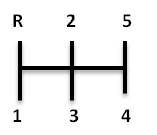 7. RecomendaciónEstas cajas de cambio son semi sincronizadas no llevan anillos sincronizadores en las marchas de retroceso y primera por tal motivo deben estar en velocidad = 0 para insertar estos cambiosLima 02  de Junio de 2015Chombo. L    Fotos del cambio de componentes de caja modelo FD 60 para  CitizenMarcaINCAPOWERKm2267AÑO2014Chasis001840ModeloCitizenClienteAlex Zurita SaucedoTapa de caja citizen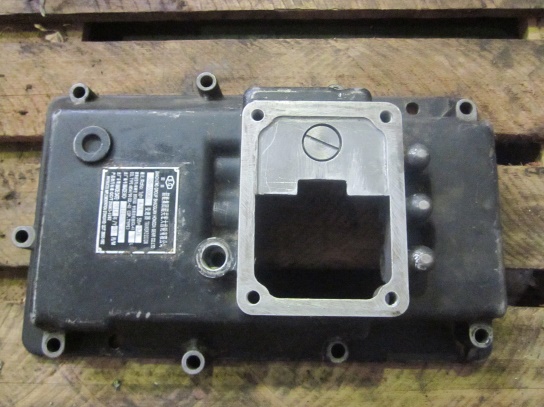 Tapa de caja FD60 InstaladaCaracteristicas tapa caja CItizen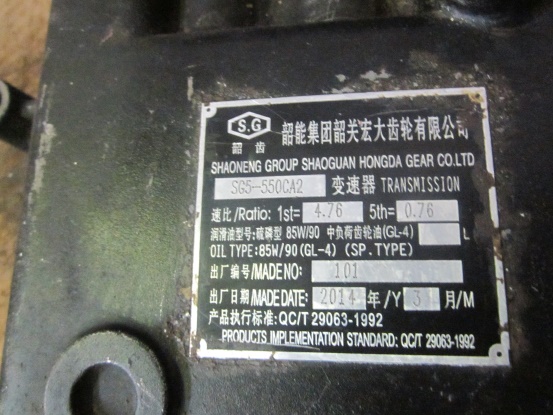 Caracteristicas Tapa caja  FD60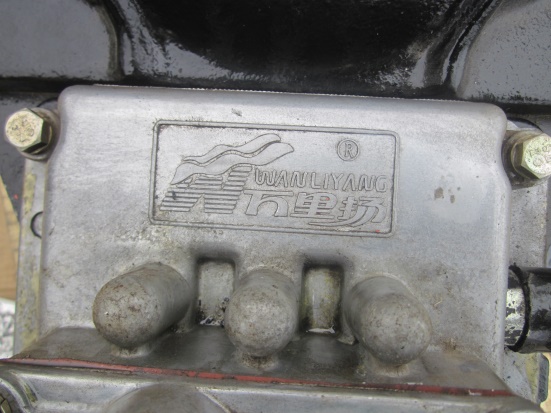 Parte posterior tapa de caja Citizen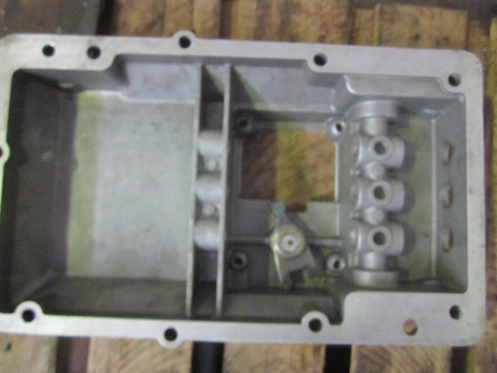 Cod.  De repuesto de tapa caja citizen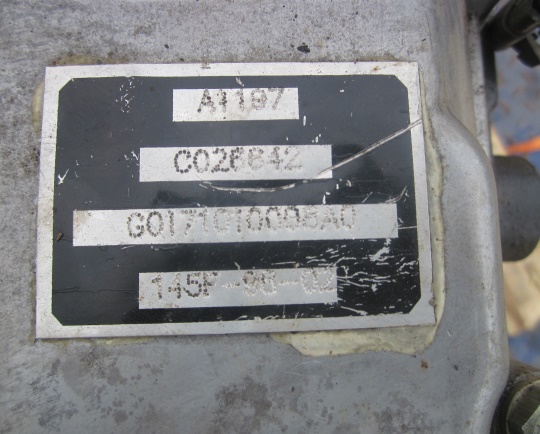 